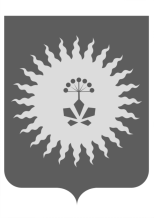 ДУМААНУЧИНСКОГО МУНИЦПАЛЬНОГО РАЙОНАПРИМОРСКОГО КРАЯРЕШЕНИЕ25.09.2019                                      с. Анучино                                    № 469-НПА	В соответствии с  Федеральным Законом  РФ от 10.07.1992 № 3266-1 «Об образовании», Федеральным Законом РФ от 06.10.2003 №131-ФЗ «Об общих принципах организации местного самоуправления в Российской Федерации», Уставом Анучинского муниципального района, Дума районаРЕШИЛА:          1. Принять решение «О внесении изменений  в Положение «О порядке расчета и взимания платы за оказание возмездных образовательных услуг учреждениями дополнительного образования детей Анучинского  муниципального района»,  принятое решением Думы Анучинского муниципального района  от 24.04.2013 № 367-НПА (в ред. реш. от 24.09.2014 № 525-НПА).           2. Направить решение  «О внесении изменений  в Положение, «О порядке расчета и взимания платы за оказание возмездных образовательных услуг учреждениями дополнительного образования детей Анучинского  муниципального района» принятое решением Думы Анучинского муниципального района от 24.04.2013 № 367-НПА (в ред. реш. от 24.09.2014 № 525-НПА) главе Анучинского муниципального района для подписания и опубликования.3.     Настоящее решение вступает в силу со дня его опубликования. ПредседательДумы Анучинскогомуниципального района                                             Г.П.ТишинаО внесении изменений в Положение «О порядке расчета и взимания платы за оказание возмездных образовательных услуг учреждениями дополнительного образования детей Анучинского  муниципального района» принятое решением Думы Анучинского муниципального района от 24.04.2013 № 367-НПА (в ред. реш. от 24.09.2014 № 525-НПА).